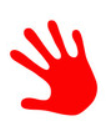 Die Lehrkräfte unserer Schule legen Wert darauf, für unsere Eltern gut erreichbar zu sein. Deshalb verfügt jede Lehrkraft über einen schulischen Emailaccount, über den kurze Fragen  und kleine Anliegen schnell ausgetauscht werden können. Unsere Sprechzeiten gestalten wir nach unseren Möglichkeiten flexibel, um auch berufstätigen Eltern entgegenkommen zu können.Mit einem offenen, höflichen und vertrauensvollen Austausch gelingen uns gute Gespräche zum Wohle und Vorankommen der Kinder an unserer Schule. 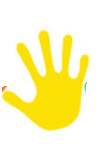 Eltern für schulische Belange zu interessieren und stets gut zu informieren ist ein wichtiger Baustein, um unsere Kinder gemeinsam gut voranzubringen. Deshalb halten wir alle Mitglieder unserer Schulfamilie über vielzählige Elternbriefe, über unsere Homepage und über unsere Klassenelternsprecher und den Elternbeirat stets über alles, was bei uns passiert am Laufenden. In unseren Elterngesprächen tauschen wir mit den Eltern Beobachtungen und Anliegen aus und vereinbaren Absprachen, die von beiden Seiten mitgetragen werden können.Bei unserem jährlichen gemeinsamen Schulbeginns-Elternabend erfahren die Elternhäuser die aktuellen Besonderheiten unserer Schule und die neueren Entwicklungen im schulischen Bereich.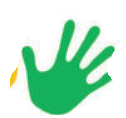 Familienmitglieder feiern miteinander - wir als Schulfamilie tun dies auch! Deshalb freuen wir uns, wenn Eltern und Angehörige zu uns und den Kindern zu Konzerten, Theaterstücken, Gesundheits- und Bewegungstagen, Bücherbasaren, Sportfesten, Gottesdiensten und Schulversammlungen in die Schule kommen. Nicht nur die Kinder unserer klassenübergreifenden Arbeitsgemeinschaften, sondern auch andere engagierte bemühen sich immer sehr eifrig, um schöne Aufführungen zu gestalten.Unser Elternbeirat trägt eifrig zum Genuss bei mit einem immer tollen Catering und wunderbarer Dekoration. Bei den Tagen der offenen Schultüren können die Kinder ihren Eltern stolz die Klassenzimmer und ihre Kunstwerke und Arbeitsergebnisse zeigen. 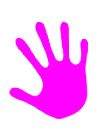 Viele Eltern sind berufstätig und können sich nicht so viel Zeit für schulische Belange nehmen. Dafür haben wir Verständnis und helfen auch gerne einmal aus, wenn ein Kind Material benötigt. Gerne helfen wir auch in finanziellen Notlagen, damit Kinder in schulischen Angelegenheiten nicht „zurückstecken“ müssen. Unser Elternbeirat steht uns hier stets zur Seite. Gerne vermitteln wir auch Kontakte zu verschiedenen Unterstützungsleistern. Wir freuen uns sehr, wenn auch die Elternhäuser für besondere schulische Situationen Verständnis aufbringen und uns sogar manchmal aushelfen, wenn wir gar nicht mehr alleine zurecht kommen.Wir unterstützen auch unsere Familien mit Migrationshintergrund und legen Wert auf ein großes Herz!…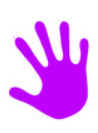 Viele Hände erreichen viel! Dass unser Schulgelände zunehmend ansprechend wirkt, verdanken wir einigen Müttern, die sich um die Bepflanzung vor dem Haus kümmern, Hüpfkästchen aufmalen und andere nette Ideen umsetzen. Unser Hausmeister ist ebenfalls aktiv und tatkräftig dabei, um unser Umfeld modern und ansehnlich zu  halten.Unsere beiden Elternsprechzimmer sind ansehnlich gestaltet, damit sich Eltern und Lehrkräfte bei den Gesprächen wohl fühlen. Unserem Elternbeirat steht ein eigener Lagerraum zur Verfügung.Das Schulobstprogramm wird von Eltern der Klassen getragen und organisiert. Unser Pausenverkauf wird von einer Schülermutter angeboten. Die Bibliothek funktioniert dank einer Schüler-Oma bestens!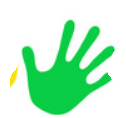 Ein respektvoller Umgang und gegenseitiges Verständnis sind uns wichtig und sollten in unserer Schulfamilie selbstverständlich sein.Wir können uns gegenseitig verstehen, wenn wir einen offenen Umgang miteinander pflegen.Kinder aus anderen Kulturen und deren Familien sind bei uns sehr willkommen und sollen nach schlimmen Erlebnissen bei uns zur Ruhe kommen können. Wir lehnen Fremdenfeindlichkeit ab und fördern unsere Migrationskinder in ihrer Sprach- und Integrationsentwicklung.Für schwierige Lebenssituationen in Familien haben wir ebenfalls Verständnis und helfen gerne mit Rat und Tat, wenn Eltern sich an uns wenden.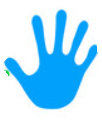 Es gibt immer eine Lösung! Nur in vertrauensvoller Zusammenarbeit und offenem Zusammenwirken können wir gemeinsam anstehende Probleme lösen.Gerne sprechen wir Lernprobleme, häusliche Schwierigkeiten, Gesundheitsprobleme, mögliche Ängste und Nöte mit Ihnen ab und helfen dazu, dass es Ihrem Kind in der Schule gut geht.Wir bemühen uns sehr, bereits in der Vorschulzeit mit „unseren“ Elternhäusern in Kontakt zu kommen, damit der Schulstart so problemlos wie möglich ablaufen kann.Kinder mit Handicap inkludieren wir gerne und führen so viele Gespräche mit den Eltern wie diese nötig sind, um passende Lösungen zu erarbeiten. 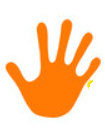 Als Zeichen unserer Zusammengehörigkeit erstellten Kinder unserer Schule vor einigen Schuljahren unser schönes Schullogo. Wir singen in unseren gemeinsamen Veranstaltungen unser Schullied mit selbst gedichteten Strophen. Da wir gerne und gut musizieren, sind wir auch bald eine zertifizierte „Musikalische Grundschule“. Wir treffen uns regelmäßig zu Schulversammlungen. In einer jährlich stattfindenden Projektwoche arbeiten die Kinder unserer Schule sehr gerne klassenübergreifend zusammen.Wir fahren alle zusammen jedes Jahr ins Theater nach Ansbach und in der Schulkinowoche nach NeustadtAn unseren vielzähligen Sprech- und Infoabenden und den Stammtischen lernen wir unsere Eltern gerne näher kennen.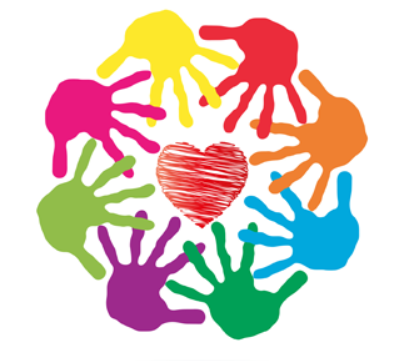 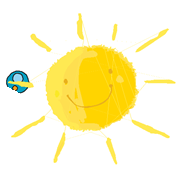 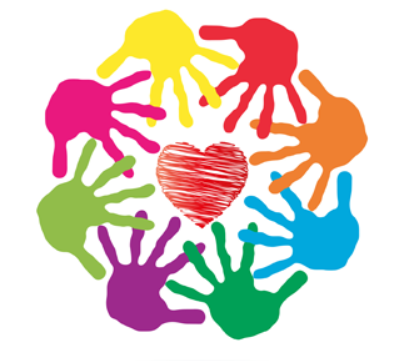 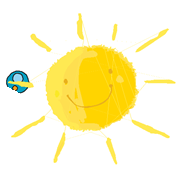 